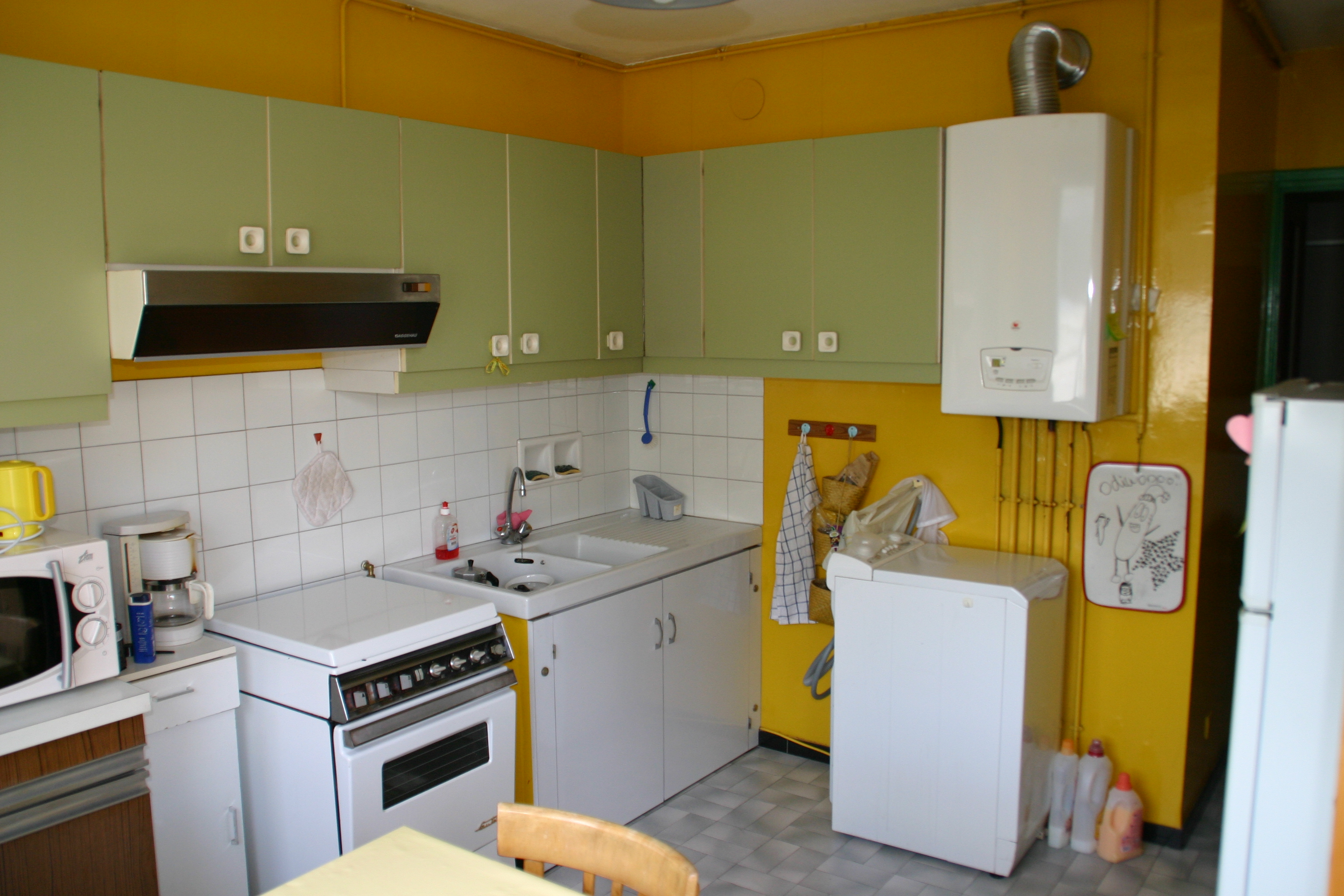 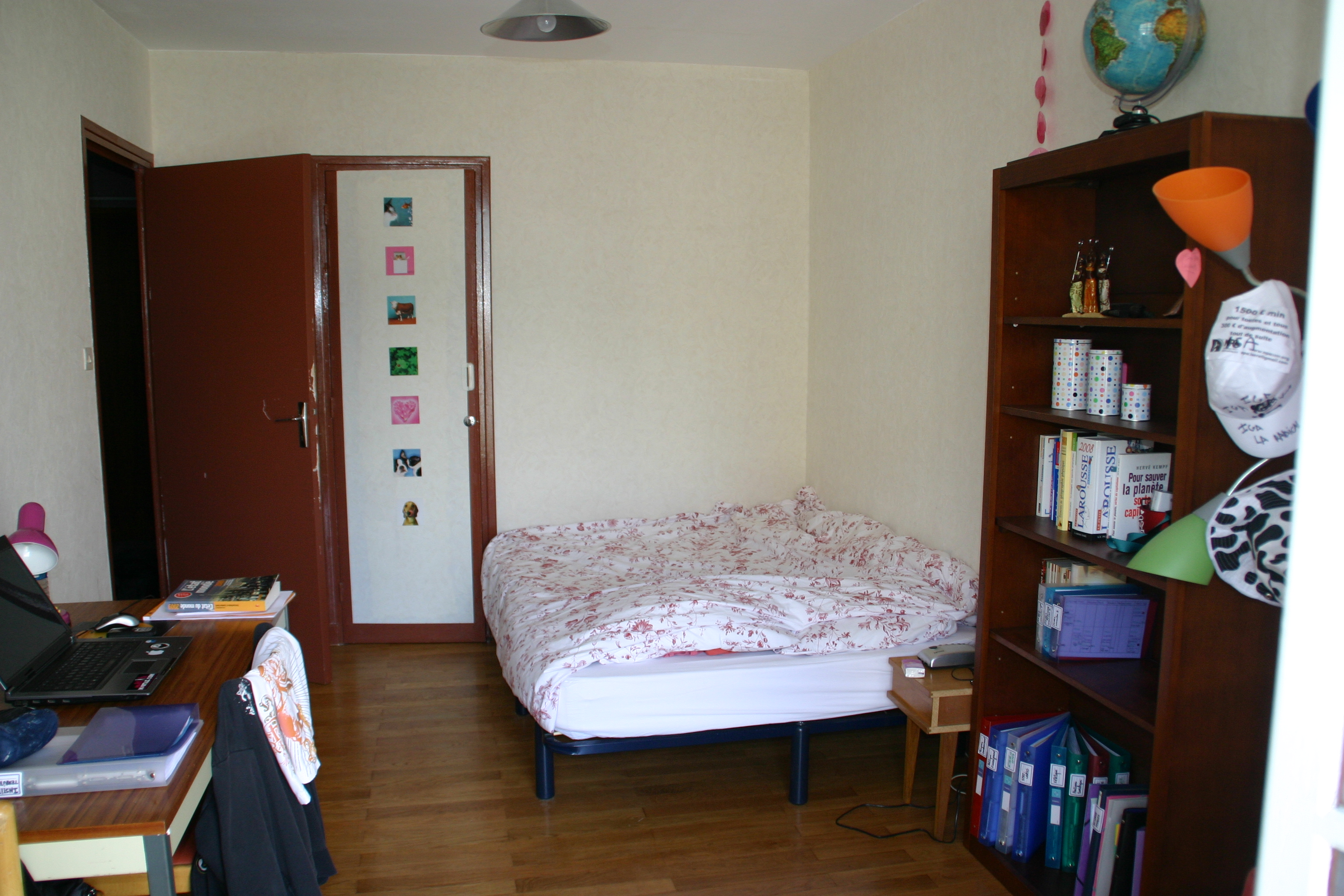 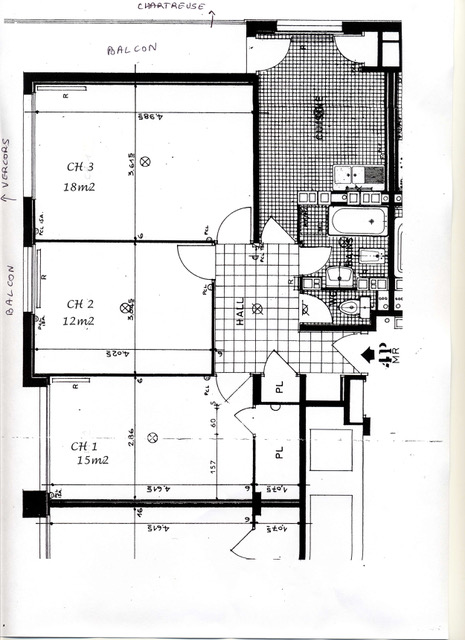 3 chambres à louer dans une co-location de 3 chambres16 rue Barral de Montferrat 38600 GrenoblePrix : de 300 à 380 selon la chambreContrats individuelsA 5mn du lycée Vaucanson et de l’école d’infirmières10mn du lycée hôtelier LesdiguièresChambres meublées, cuisine équipée, SDB, internetRéservation possible sans frais pour septembreTél Mme Barré-De Miniac : 06 80 05 65 84